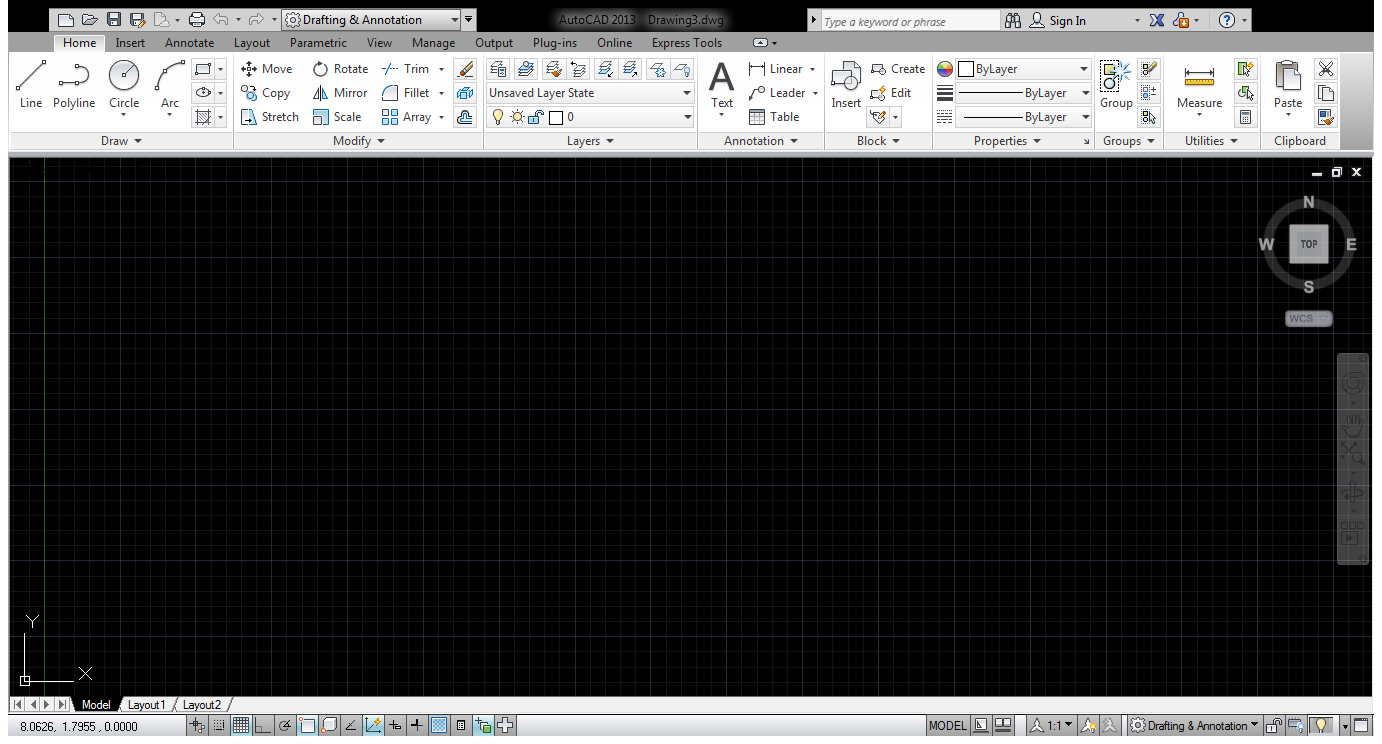 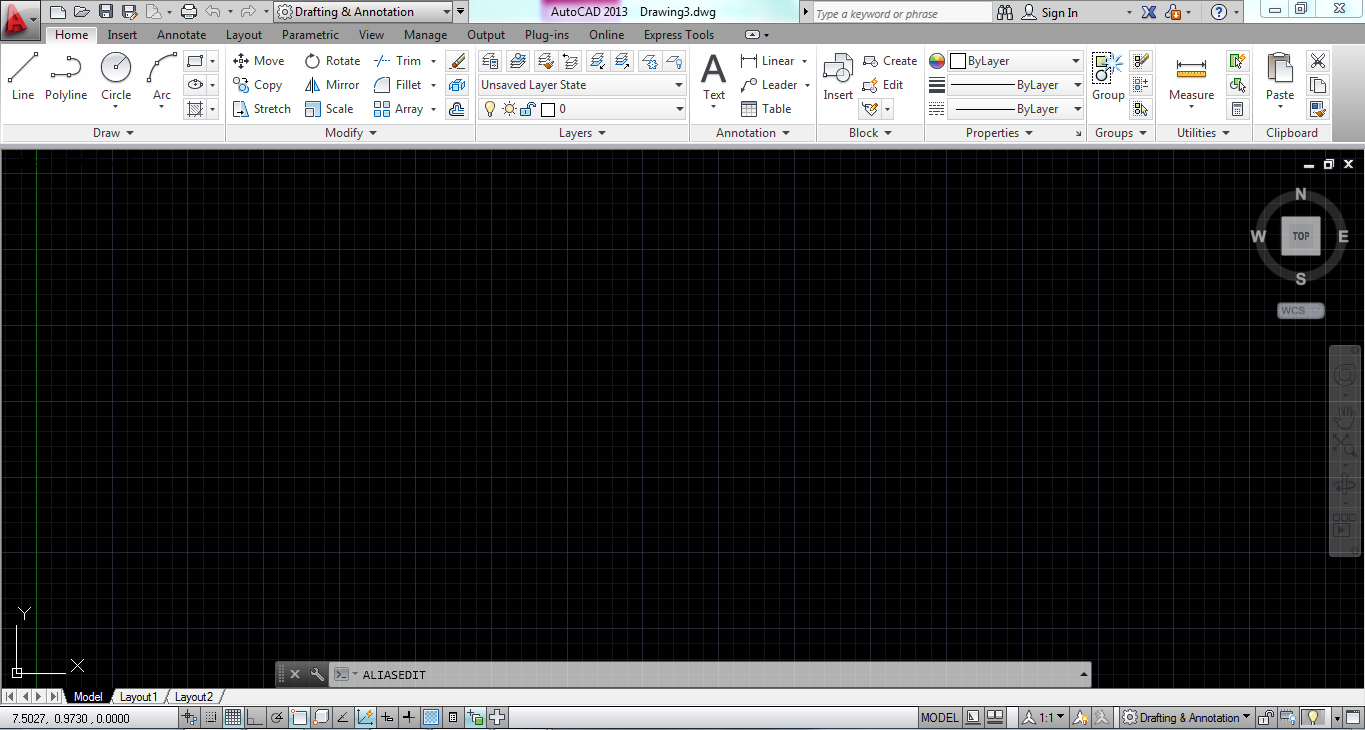 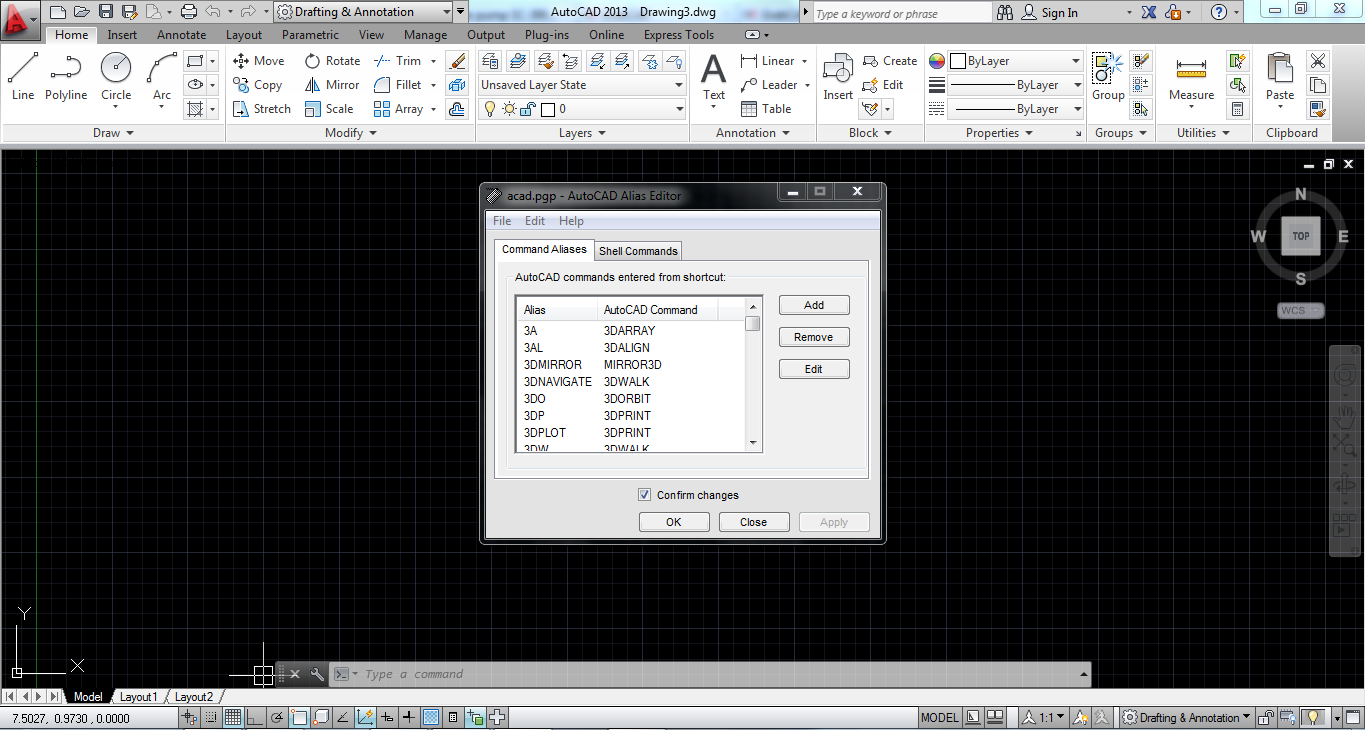 3A,        *3DARRAY3DMIRROR,  *MIRROR3D3DNavigate,*3DWALK3DO,       *3DORBIT3DP,	   *3DPRINT3DPLOT,    *3DPRINT3DW,       *3DWALK3F,        *3DFACE3M,        *3DMOVE3P,        *3DPOLY3R,        *3DROTATE3S,        *3DSCALEA,         *ARCAC,        *BACTIONADC,       *ADCENTERAECTOACAD, *-ExportToAutoCADAA,        *AREAAL,        *ALIGN3AL,       *3DALIGNAP,        *APPLOADAPLAY,     *ALLPLAYAR,        *ARRAY-AR,       *-ARRAYARR,       *ACTRECORDARM,       *ACTUSERMESSAGE-ARM,      *-ACTUSERMESSAGEARU,       *ACTUSERINPUTARS,       *ACTSTOP-ARS,       *-ACTSTOPATI,       *ATTIPEDITATT,       *ATTDEF-ATT,      *-ATTDEFATE,       *ATTEDIT-ATE,      *-ATTEDITATTE,      *-ATTEDITB,         *BLOCK-B,        *-BLOCKBC,        *BCLOSEBE,        *BEDITBH,        *HATCHBLENDSRF,  *SURFBLENDBO,        *BOUNDARY-BO,       *-BOUNDARYBR,        *BREAKBS,        *BSAVEBVS,       *BVSTATEC,         *CIRCLECAM,       *CAMERACBAR,      *CONSTRAINTBARCH,        *PROPERTIES-CH,       *CHANGECHA,       *CHAMFERCHK,       *CHECKSTANDARDSCLI,       *COMMANDLINECOL,       *COLORCOLOUR,    *COLORCO,        *COPYCONVTOMESH, *MESHSMOOTHCP,        *COPYCPARAM,    *BCPARAMETERCREASE,    *MESHCREASECREATESOLID, *SURFSCULPTCSETTINGS, *CONSTRAINTSETTINGSCT,        *CTABLESTYLECUBE,      *NAVVCUBECURVATUREANALYSIS, *ANALYSISCURVATURECYL,       *CYLINDERD,         *DIMSTYLEDAL,       *DIMALIGNEDDAN,       *DIMANGULARDAR,       *DIMARCDELETE,    *ERASEJOG,       *DIMJOGGEDDBA,       *DIMBASELINEDBC,       *DBCONNECTDC,        *ADCENTERDCE,       *DIMCENTERDCENTER,   *ADCENTERDCO,       *DIMCONTINUEDCON,      *DIMCONSTRAINTDDA,       *DIMDISASSOCIATEDDI,       *DIMDIAMETERDED,       *DIMEDITDELCON,    *DELCONSTRAINTDI,        *DISTDIV,       *DIVIDEDJL,       *DIMJOGLINEDJO,       *DIMJOGGEDDL,        *DATALINKDLI,       *DIMLINEARDLU,       *DATALINKUPDATEDO,        *DONUTDOR,       *DIMORDINATEDOV,       *DIMOVERRIDEDR,        *DRAWORDERDRA,       *DIMRADIUSDRAFTANGLEANALYSIS, *ANALYSISDRAFTANGLEDRE,       *DIMREASSOCIATEDRM,       *DRAWINGRECOVERYDS,        *DSETTINGSDST,       *DIMSTYLEDT,        *TEXTDV,        *DVIEWDX,        *DATAEXTRACTIONE,         *ERASEED,        *DDEDITEL,        *ELLIPSEER,        *EXTERNALREFERENCESESHOT,     *EDITSHOTEX,        *EXTENDEXIT,      *QUITEXP,       *EXPORTEXT,       *EXTRUDEEXTENDSRF, *SURFEXTENDF,         *FILLETFI,        *FILTERFILLETSRF, *SURFFILLETFREEPOINT, *POINTLIGHTFSHOT,     *FLATSHOTG,         *GROUP-G,        *-GROUPGCON,      *GEOMCONSTRAINTGD,        *GRADIENTGENERATESECTION,  *SECTIONPLANETOBLOCKGEO,       *GEOGRAPHICLOCATIONGR,        *DDGRIPSH,         *HATCH-H,        *-HATCHHE,        *HATCHEDITHB,        *HATCHTOBACKHI,        *HIDEI,         *INSERT-I,        *-INSERTIAD,       *IMAGEADJUSTIAT,       *IMAGEATTACHICL,       *IMAGECLIPIM,        *IMAGE-IM,       *-IMAGEIMP,       *IMPORTIN,        *INTERSECTINSERTCONTROLPOINT, *CVADDINF,       *INTERFEREIO,        *INSERTOBJISOLATE,   *ISOLATEOBJECTSQVD,       *QVDRAWINGQVDC,      *QVDRAWINGCLOSEQVL,       *QVLAYOUTQVLC,      *QVLAYOUTCLOSEJ,         *JOINJOGSECTION,  *SECTIONPLANEJOGL,         *LINELA,        *LAYER-LA,       *-LAYERLAS,       *LAYERSTATELE,        *QLEADERLEN,       *LENGTHENLESS,      *MESHSMOOTHLESSLI,        *LISTLINEWEIGHT, *LWEIGHTLMAN,      *LAYERSTATELO,        *-LAYOUTLS,        *LISTLT,        *LINETYPE-LT,       *-LINETYPELTYPE,     *LINETYPE-LTYPE,    *-LINETYPELTS,       *LTSCALELW,        *LWEIGHTM,         *MOVEMA,        *MATCHPROPMAT,       *MATBROWSEROPENME,        *MEASUREMEA,       *MEASUREGEOMMI,        *MIRRORML,        *MLINEMLA,       *MLEADERALIGNMLC,       *MLEADERCOLLECTMLD,       *MLEADERMLE,       *MLEADEREDITMLS,       *MLEADERSTYLEMO,        *PROPERTIESMORE,      *MESHSMOOTHMOREMOTION,    *NAVSMOTIONMOTIONCLS, *NAVSMOTIONCLOSEMS,        *MSPACEMSM,       *MARKUPMT,        *MTEXTMV,        *MVIEWNETWORKSRF,*SURFNETWORKNORTH,     *GEOGRAPHICLOCATIONNORTHDIR,  *GEOGRAPHICLOCATIONNSHOT,     *NEWSHOTNVIEW,     *NEWVIEWO,         *OFFSETOFFSETSRF, *SURFOFFSETOP,        *OPTIONSORBIT,     *3DORBITOS,        *OSNAP-OS,       *-OSNAPP,         *PAN-P,        *-PANPA,        *PASTESPECRAPIDPROTOTYPE, *3DPRINTPAR,       *PARAMETERS-PAR,      *-PARAMETERSPARAM,     *BPARAMETERPARTIALOPEN, *-PARTIALOPENPATCH,     *SURFPATCHPC,        *POINTCLOUDPCATTACH,  *POINTCLOUDATTACHPCINDEX,   *POINTCLOUDINDEXPE,        *PEDITPL,        *PLINEPO,        *POINTPOFF,      *HIDEPALETTESPOINTON,   *CVSHOWPOINTOFF,  *CVHIDEPOL,       *POLYGONPON,       *SHOWPALETTESPR,        *PROPERTIESPRCLOSE,   *PROPERTIESCLOSEPROPS,     *PROPERTIESPRE,       *PREVIEWPRINT,     *PLOTPS,        *PSPACEPSOLID,    *POLYSOLIDPTW,       *PUBLISHTOWEBPU,        *PURGE-PU,       *-PURGEPYR,       *PYRAMIDQC,        *QUICKCALCQCUI,      *QUICKCUIQP,        *QUICKPROPERTIESR,         *REDRAWRA,        *REDRAWALLRC,        *RENDERCROPRE,        *REGENREA,       *REGENALLREBUILD,   *CVREBUILDREC,       *RECTANGREFINE,    *MESHREFINEREG,       *REGIONREMOVECONTROLPOINT, *CVREMOVEREN,       *RENAME-REN,      *-RENAMEREV,       *REVOLVERO,        *ROTATERP,        *RENDERPRESETSRPR,       *RPREFRR,        *RENDERRW,        *RENDERWINS,         *STRETCHSC,        *SCALESCR,       *SCRIPTSE,        *DSETTINGSSEC,       *SECTIONSET,       *SETVARSHA,       *SHADEMODESL,        *SLICESMOOTH,    *MESHSMOOTHSN,        *SNAPSO,        *SOLIDSP,        *SPELLSPL,       *SPLINESPLANE,    *SECTIONPLANESPLAY,     *SEQUENCEPLAYSPLIT,     *MESHSPLITSPE,       *SPLINEDITSSM,       *SHEETSETST,        *STYLESTA,       *STANDARDSSU,        *SUBTRACTT,         *MTEXT-T,        *-MTEXTTA,        *TABLETTB,        *TABLETEDIT,     *TEXTEDITTH,        *THICKNESSTI,        *TILEMODETO,        *TOOLBARTOL,       *TOLERANCETOR,       *TORUSTP,        *TOOLPALETTESTR,        *TRIMTS,        *TABLESTYLEUC,        *UCSMANUN,        *UNITS-UN,       *-UNITSUNCREASE,  *MESHUNCREASEUNHIDE,    *UNISOLATEOBJECTSUNI,       *UNIONUNISOLATE, *UNISOLATEOBJECTSV,         *VIEWVGO,       *VIEWGOVPLAY,     *VIEWPLAY-V,        *-VIEWVP,        *DDVPOINT-VP,       *VPOINTVS,	   *VSCURRENTVSM,       *VISUALSTYLES-VSM,      *-VISUALSTYLESW,         *WBLOCK-W,        *-WBLOCKWE,        *WEDGEWHEEL,     *NAVSWHEELX,         *EXPLODEXA,        *XATTACHXB,        *XBIND-XB,       *-XBINDXC,        *XCLIPXL,        *XLINEXR,        *XREF-XR,       *-XREFZ,         *ZOOMZEBRA,     *ANALYSISZEBRA; The following are alternative aliases and aliases as supplied ;  in AutoCAD Release 13.AV,        *DSVIEWERCP,        *COPYDIMALI,    *DIMALIGNEDDIMANG,    *DIMANGULARDIMBASE,   *DIMBASELINEDIMCONT,   *DIMCONTINUEDIMDIA,    *DIMDIAMETERDIMED,     *DIMEDITDIMTED,    *DIMTEDITDIMLIN,    *DIMLINEARDIMORD,    *DIMORDINATEDIMRAD,    *DIMRADIUSDIMSTY,    *DIMSTYLEDIMOVER,   *DIMOVERRIDELEAD,      *LEADERTM,        *TILEMODE; Aliases for Hyperlink/URL Release 14 compatibilitySAVEURL, *SAVEOPENURL,   *OPENINSERTURL, *INSERT; Aliases for commands discontinued in AutoCAD 2000:AAD,        *DBCONNECTAEX,        *DBCONNECT ALI,        *DBCONNECT ASQ,        *DBCONNECT ARO,        *DBCONNECT ASE,        *DBCONNECTDDATTDEF,   *ATTDEFDDATTEXT,   *ATTEXTDDCHPROP,   *PROPERTIESDDCOLOR,    *COLORDDLMODES,   *LAYERDDLTYPE,    *LINETYPEDDMODIFY,   *PROPERTIESDDOSNAP,    *OSNAPDDUCS,      *UCS; Aliases for commands discontinued in AutoCAD 2004:ACADBLOCKDIALOG,  *BLOCKACADWBLOCKDIALOG, *WBLOCKADCENTER,         *ADCENTERBMAKE,            *BLOCKBMOD,             *BLOCKBPOLY,            *BOUNDARYCONTENT,          *ADCENTERDDATTE,           *ATTEDITDDIM,             *DIMSTYLEDDINSERT,         *INSERTDDPLOTSTAMP,      *PLOTSTAMPDDRMODES,         *DSETTINGSDDSTYLE,          *STYLEDDUCS,            *UCSMANDDUCSP,           *UCSMANDDUNITS,          *UNITSDDVIEW,           *VIEWDIMHORIZONTAL,    *DIMLINEARDIMROTATED,       *DIMLINEARDIMVERTICAL,      *DIMLINEARDOUGHNUT,         *DONUTDTEXT,            *TEXTDWFOUT,           *PLOTDXFIN,            *OPENDXFOUT,           *SAVEASPAINTER,          *MATCHPROPPREFERENCES,      *OPTIONSRECTANGLE,        *RECTANGSHADE,            *SHADEMODEVIEWPORTS,        *VPORTSEDWFX,            *EXPORTDWFXEDWF,             *EXPORTDWFEPDF,             *EXPORTPDF-QPUB,            *-EXPORT; Aliases for commands discontinued in AutoCAD 2007:RMAT,      *MATBROWSEROPENFOG,       *RENDERENVIRONMENTFINISH,    *MATERIALSSETUV,     *MATERIALMAPSHOWMAT,   *LISTRFILEOPT,  *RENDERPRESETSRENDSCR,   *RENDERWIN